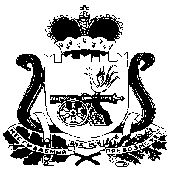   АДМИНИСТРАЦИЯ ПИОНЕРСКОГО  СЕЛЬСКОГО ПОСЕЛЕНИЯ  СМОЛЕНСКОГО РАЙОНА СМОЛЕНСКОЙ ОБЛАСТИП О С Т А Н О В Л Е Н И Еот 25.11. 2020 г.                                   № 57 Об утверждении перечня                                       муниципального имущества,                  свободного от прав третьих лиц            (за исключением имущественных  прав субъектам малого и среднегопредпринимательства)                                   В соответствии со статьей 18 Федерального закона от 24 июля . № 209-ФЗ «О развитии малого и среднего предпринимательства в Российской Федерации», постановлением Администрации Пионерского сельского поселения Смоленского района Смоленской области  № 3 от 28.01.2020 г. «О порядке формирования, ведения, обязательного опубликования перечня муниципального имущества муниципального образования Пионерского сельского поселения Смоленского района Смоленской области, свободного от прав третьих лиц (за исключением имущественных прав субъектов малого и среднего предпринимательства)», в целях предоставления муниципального имущества во владение и (или) в пользование на долгосрочной основе (в том числе по льготным ставкам арендной платы) субъектами малого и среднего предпринимательства и реализации полномочий органов местного самоуправления по вопросам развития малого и среднего предпринимательства. 1.Утвердить прилагаемый Перечень муниципального имущества, свободного от прав третьих лиц (за исключением имущественных прав субъектам малого и среднего предпринимательства), предназначенного для предоставления во владения и (или) в пользование на долгосрочной основе (в том числе по льготным ставкам арендной платы) субъектами малого и среднего предпринимательства и организациям, образующим инфраструктуру поддержки субъектов малого и среднего предпринимательства.2.Считать утратившим силу постановление администрации Пионерского сельского поселения Смоленского района Смоленской области от 22.09.2016 г. №109.        3. Контроль за исполнением настоящего распоряжения оставляю за собой. 4. Настоящее распоряжение опубликовать в газете «Пионерская».Глава муниципального образованияПионерского сельского поселенияСмоленского района Смоленской области                    А.П Кутузов